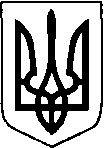 УКРАЇНАВОЛИНСЬКА ОБЛАСТЬКОМУНАЛЬНЕ ПІДПРИЄМСТВО«РОЖИЩЕНСЬКА БАГАТОПРОФІЛЬНА ЛІКАРНЯ»РОЖИЩЕНСЬКОЇ МІСЬКОЇ РАДИвул. Коте Шилокадзе, . Рожище, 45100, тел./факс (03368) 21 248,  е-mail: roz_clinik@ukr.net,  код ЄДРПОУ 01982910_______________________________________________________________________________Про діяльність КП «Рожищенська багатопрофільна лікарня» за І півріччя 2022 року Комунальне підприємство «Рожищенська багатопрофільна лікарня» Рожищенської міської ради забезпечує надання кваліфікованої  спеціалізованої  (вторинної) амбулаторно-поліклінічної та стаціонарної медичної допомоги населенню. В її структуру входять консультативна поліклініка, в якій здійснюють консультативний прийом амбулаторних хворих лікарями по 20 спеціальностях, стаціонарні відділення на 130 ліжок.  Крім того, для надання послуг пацієнтам організована робота приймального відділення, операційного блоку, фізіотерапевтичного відділення, кабінету функціональної діагностики, рентгенкабінету, кабінету ультразвукової діагностики, фіброгастродуоденоскопії, клініко-діагностичної лабораторії. Робота лікарні організована із цілодобовим режимом роботи з постійною готовністю надання своєчасної медичної допомоги населенню , забезпечено цілодобове чергування лікарів-хірургів, акушер-гінекологів, анестезіологів-реаніматологів.07 лютого 2022 року підприємством укладено договір № 0101-Е122-Р000/01 з Національною службою здоров’я про медичне обслуговування населення за програмою медичних гарантій на суму 48 965 791,88 грн.У І півріччі надходження коштів становить 26 560 961,37 грн., основну дохідну частину підприємства складають надходження від реалізації медичних послуг згідно договору з Національною службою здоров’я про медичне обслуговування населення за програмою медичних гарантій та становлять 24 173 736,26 грн. (91,1%) .  З місцевого бюджету надійшло 1 786 501,70 грн., (6,8%) , за програмою підтримки та розвитку вторинної медичної допомоги на території Рожищенської територіальної громади на 2022 рік – 2 300 000,0 грн.,           Інші доходи  ( реалізація послуг , оренда активів, інші надходження) – 600 723,41 грн. (2,3%)Надходження і використання коштів за І півріччя 2022 рокуВсього надходження коштів у І півріччі 2022 року складають 26 567 411,37 грн.Використання коштів у І півріччі за найменуваннями та джерелами фінансуванняВсього використання коштів підприємства за І півріччя 2022 року 27 072 261,59 грн. Середньомісячна заробітна плата штатного працівника , грн: керівники – 24 833керівники структурних підрозділів – 16 917лікарі – 19 451середній медичний персонал – 13 253молодший медичний персонал – 6 919інші працівники – 9 384по закладу – 12 777Придбання основних засобів , ІНМА та проведення поточних ремонтів                                у І півріччі 2022 рокуВ штатному розписі станом на 01.07.2022 року зареєстровано всього             240,50 посад:  50,5 лікарських посад,  97,5 посад молодших спеціалістів з медичною освітою, молодших медичних сестер – 43 та 46 посад іншого персоналу.	В КП «Рожищенська багатопрофільна лікарня»  працює  221 працівників (з них жінки - 181) (крім того 13 працівників перебувають у відпустці по догляду за дитиною, 12 – зовнішніх сумісників, 1 – увільнений від  роботи на час  проходження військової служби за контрактом осіб офіцерськоо скаду у Збройних Силах України), з яких: 43 лікарів (з них  1 лікар-інтерн); 97 молодших спеціалістів з медичною освітою; 43 молодших медичних сестер; 36 іншого персоналу2 спеціалісти з вищою немедичною освітою.        Кількість працівників, прийняті на умовах неповного робочого дня – 3  (з них жінки – 2).Станом на 01.07.2022 року  атестовано 42 лікарі:вищу кваліфікаційну категорію мають 21 лікарівпершу   9 другу  3 лікарів-спеціалістів  9          Серед молодших спеціалістів з медичною освітою  атестовано 87 осіб – 89%:вищу кваліфікаційну категорію мають 71 – 82 %першу  14 – 16 %другу  2 – 2 %.Професійне навчання медичного та обслуговуючого персоналу ведеться згідно з навчальними планами, відповідно до Положення про систему    безперервного професійного розвитку  фахівців у сфері охорони здоров’я. Станом на 01.07.2022 року кількість  працюючих пенсіонерів дорівнює по лікарях 4 чоловіки, по середньому медичному персоналу – 3 чоловік, молодшому медичному персоналу – 1 чоловік,  інші – 9 чоловік.Працює 8 молодих спеціалістів, з них: 3 – лікарі-хірурги, 2 -  лікаря приймального відділення, 1 – лікар-акушер-гінеколог, 2 – лікаря-стоматолога. Один лікар-інтерн продовжує навчання в інтернатурі за спеціальністю «анестезіологія та інтенсивна терапія». Укомплектованість працівниками становить 96 %лікарями  87 %;молодшими спеціалістами з медичною освітою – 107 %,молодшими     медичними сестрами – 102 %;іншим персоналом – 82 %.У консультативній поліклініці лікарсько-консультативна допомога надається  по 20 спеціальностях.Амбулаторний прийом за 6 місяців  2022 рік становить 29060 відвідувань. У консультаційній  поліклініці працює водійська комісія. Протягом  6 місяців 2022 року оглянуто 244 кандидатів у водії та водіїв транспортних засобів, визнано придатними 244 особи.Комісією на право користування зброєю за 6 місяців 2022 рік обстежено 58 осіб.Кількість оперативних втручань в амбулаторних умовах  складає  405 операцій, що становить 106,4 на 10 тис. населення.Стаціонарна медична допомога населенню надається на 130 стаціонарних ліжках. Забезпеченість стаціонарними ліжками за 6місяців кв 2022 року становить 34,2 на І0 тис. населення.За 1 півріччя 2022 ріку до лікарні госпіталізовано 1877 хворих, що на 930 хворих більше ніж за 1 півріччя 2021 року. З усіх госпіталізованих хворих 48,5% міських жителів (911чол.) і 51,5% жителі села  (966чол.).В плановому порядку госпіталізовано 917 хворих (48,9%).В структурі лікарняної захворюваності перше місце займають хвороби системи кровообігу, друге хвороби органів дихання,    третє травми, отруєння та деякі інші наслідки дії зовнішніх причин, на четвертому місці захворювання органів травлення.За 1 півріччя 2022 ріку усіма хворими, які проліковані в стаціонарі було проведено  15072 л/дня. Зайнятість ліжка складає 101,2 дня.Середня тривалість лікування за 1 півріччя 2022 року становить 8,2 дня.Обіг ліжка склав 12,3 Лікарняна летальність становить 1,4%. Всього в лікарні  за1 півріччя 2022 ріку померло 26 хворих.В структурі лікарняної смертності на першому місці хвороби системи кровообігу – 63,8%, на другому місці хвороби органів травлення – 20,5%. третьому місці  злоякісні новоутворення – 5,9 %.  За звітний період в КП «Рожищенській багатопрофільній лікарні» виконано 319 оперативних втручань, що складає 83,9 на 10 тис. населення. Показник хірургічної активності за 1 півріччя 2022 року склав 92,7%, до числа пролікованих хворих на ліжках хірургічного профілю.В пологовому відділенні лікарні проведено 83 пологів , за допомогою кесаревого розтину - 17 (20,5%). Відсоток раннього прикладання новонароджених до грудей матері та сумісного перебування породіллі з немовлям становить 98,8 %.Директор			                      		Віктор РЕДЗІЙ212 4827.07.2022  № 635 /04-2.22                                   на №  Голові Рожищенської міської ради Луцького району Волинської областіВ’ячеславу ПОЛІЩУКУНайменуванняЗалишок коштів на 01.01.2022Надходження коштівВикористання коштівЗалишок коштів на 01.07.2022Реалізація медичних послуг (НСЗУ)4 362 182,3024 173 736,2624 728 695,993 807 522,57З міцевого бюджету за цільовими програмами1 786 501,71 786 501,7Реалізація продукції (товарів, робіт,послуг)70 162,51242 201,00142 935,68171 427,83Реєстраційний внесок6450,06450,0Операційна оренда активів100 358,74356 210,9407 978,2248 591,42Виплата відсотків згідно депозиту2 311,512 311,51Разом4 534 703,5526 567 411.3727 072 261.594 029 853,33Найменування%ВсьогоНСЗУРеалізація послуг, оренда , власні Міцевий бюджет Заробітна плата67,018 145 586,2518 145 586,25Нарахування на оплату праці14,23 841 112,543 841 112,54Соціальне забезпечення0,134 678,5634 678,56Лікарські засоби3,3906 870,57906 870,57Вироби медичного призначення1,5399 455,80380 762,8018 693,00Дезинфекційні засоби0,134 185,0034 185,00Продукти харчування0,7181 138,51181 138,51Предмети, матеріали та інвентар0,8224 504,07207 403,0717 101,00Запасні частини02 360,002 360,00Будівельні матеріали0576,00576,00Паливно-мастильні матеріали0,4109 020,00109 020,00Оплата комунальних послуг та інших  енергоносіїв7,92 145 483,920,00358 982,221 786 501,70Інші операційні витрати (оплата послуг)1,4370 086,09352 173,5917 912,50Поповнення електронного рахунку для сплати ПДВ0,4106 100,00106 100,00Видатки на відрядження02 373,042 373,04Інші видатки0,114 654,1814 654,18Основні засоби1,4383 413,00383 413,00Інші необоротні матеріальні активи0,6170 664,06149 103,0621 561,00Разом10027072261,5924728 395,99557 363,901 786 501,70Основні засоби (НСЗУ)383 413,0Лазер хірургічний діодний Lika-surgeon+10ВТ 1940нм323423,0Інфільтраційна помпа DP30, з педаллю Vario59990,0Інші необоротні матеріальні активи ( НСЗУ)149103,06Балон в\т 40л вуглекисл.7800,0Вироби домашнього текстилю29550,0Бойлер "Атлантік"   3150,0Сковорідки чугунні 26см - 2860,0Тонометр механічний Teta  2550,02Кісткотримач великий, 280мм1900,0Кісткові щипці,вигнуті, малі Wuhu kaimao  1650,0Кісткові щипці,вигнуті, великі Wuhu kaimao1850,0Перфератор МРТ 800 W2400,0Бензиновий тример4850,0Світильник оглядовий VioLight-214700,0Холодильники "Атлант"МХМ-2835.5523998,0Морозильна камера GCFW-3008899,0Бойлер Novatec Standare NS-S 503558,0Пральна машина GorenjeW1NEI 72 SBS11899,0Принтер HP LaserJet P2015dn2250,0Кущоріз електричний2850,0Жалюзi вертикальні4289,04Універсальна пробна оправа, з градусною шкалою по системі САБО7350,0Персональний комп'ютер Intel Core i3-1010512750,0Інші необоротні матеріальні активи ( власні )21561,0Персональний ком'ютер Intel Core i3-10105\DDR4 2*8GB12400,0Монітор  Samsung LS27R350FHIXCI  (5390.00 грн.) 1.000 шт5390,0Кухонне приладдя3771,0